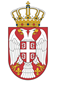 РЕПУБЛИКА СРБИЈА НАРОДНА СКУПШТИНАОдбор за спољне послове06 Број: 06-2/148-1919. јун 2019. годинеБ е о г р а дНа основу члана 70. став 1. алинеја прва Пословника Народне скупштинеС А З И В А М75. СЕДНИЦУ ОДБОРА ЗА СПОЉНЕ ПОСЛОВЕЗА  ЧЕТВРТАК, 20. ЈУН 2019. ГОДИНЕ,СА ПОЧЕТКОМ У 14,00 ЧАСОВА	За ову седницу предлажем следећиД н е в н и   р е дПредлог закона о потврђивању Споразума између Владе Републике Србије и ВладеРепублике Мјанмарске Уније о укидању виза на дипломатске и службене пасоше   Иницијативе за посете2.1. 	Позив за учешће на парламентарном слушању на тему “Улога парламентарне дипломатије у решавању актуелних питања међународне агенде“,које ће се одржати 28.јуна 2019.године у Москви,Руска Федерација;2.1. 	Иницијатива за студијску посету алжирских парламентараца Народној скупштини, оквирно у недељи 8-12.јула 2019. године;2.3. 	Утврђивање састава делегације Одбора за спољне послове и Посланичке групе пријатељства НС РС за посету Кипру, од 3. до 6. јула 2019. године.    3.   Извештаји о реализованим посетама3.1.	Извештај о учешћу Јадранке Јовановић, шефице сталне делегације НС РС при Парламентарној скупштини Франкофоније на Конференцији шефова делегација за регион Европа ПСФ,у Атини, 15-17.априла 2019. године;3.2.	Извештај о учешћу Стефане Миладиновић и Душице Стојковић на Међународној конференцији групе за подршку путу свиле Парламентарне скупштине ОЕБС-а, од 29. до 30. априла 2019. године,у Минску, Белорусија;3.3.	Извештај о учешћу чланова делегације НС РС у ПС НАТО на пролећном заседању ПС НАТО, Братислава, Словачка Република, 31.мај-3.јун 2019. године;4.	Реализовани остали контакти4.1.	Забелешка о разговору председнице НС РС Маје  Гојковић са шефом Делегације ЕУ у РС амбасадором Семом Фабрицијем,одржаном 30.маја 2019. године;4.2.	Забелешка о разговору председнице НС РС Маје  Гојковић са замеником регионалног директора Уницефа Филипе Коријем, одржаном 4.јуна 2019. године;4.3.	Забелешка о разговору председнице НС РС Маје  Гојковић са в.д. председавајућег ОЕБС-а и министром спољних и европских послова Републике Словачке Мирославом Лајчаком, одржаном 4.јуна 2019. године;4.4.	Забелешка о разговору потпредседника НС РС Ђорђа Милићевића са високом повереницом за људска права Руске Федерације Татјаном Николајевном Москалковом, одржаном 6.јуна 2019. године у Београду;5.	Посланичке групе пријатељства 5.1.	Избор председника Посланичке групе пријатељства са Словачком; 5.2.	Промене у саставу Посланичке групе пријатељства са Јапаном.      6.  РазноСедница ће се одржати у Дому Народне скупштине, Трг Николе Пашића 13, сала IV.Моле се чланови Одбора да у случају спречености да присуствују седници Одбора, о томе обавесте своје заменике у Одбору.     ПРЕДСЕДНИК ОДБОРАПроф. др Жарко Обрадовић, с.р.